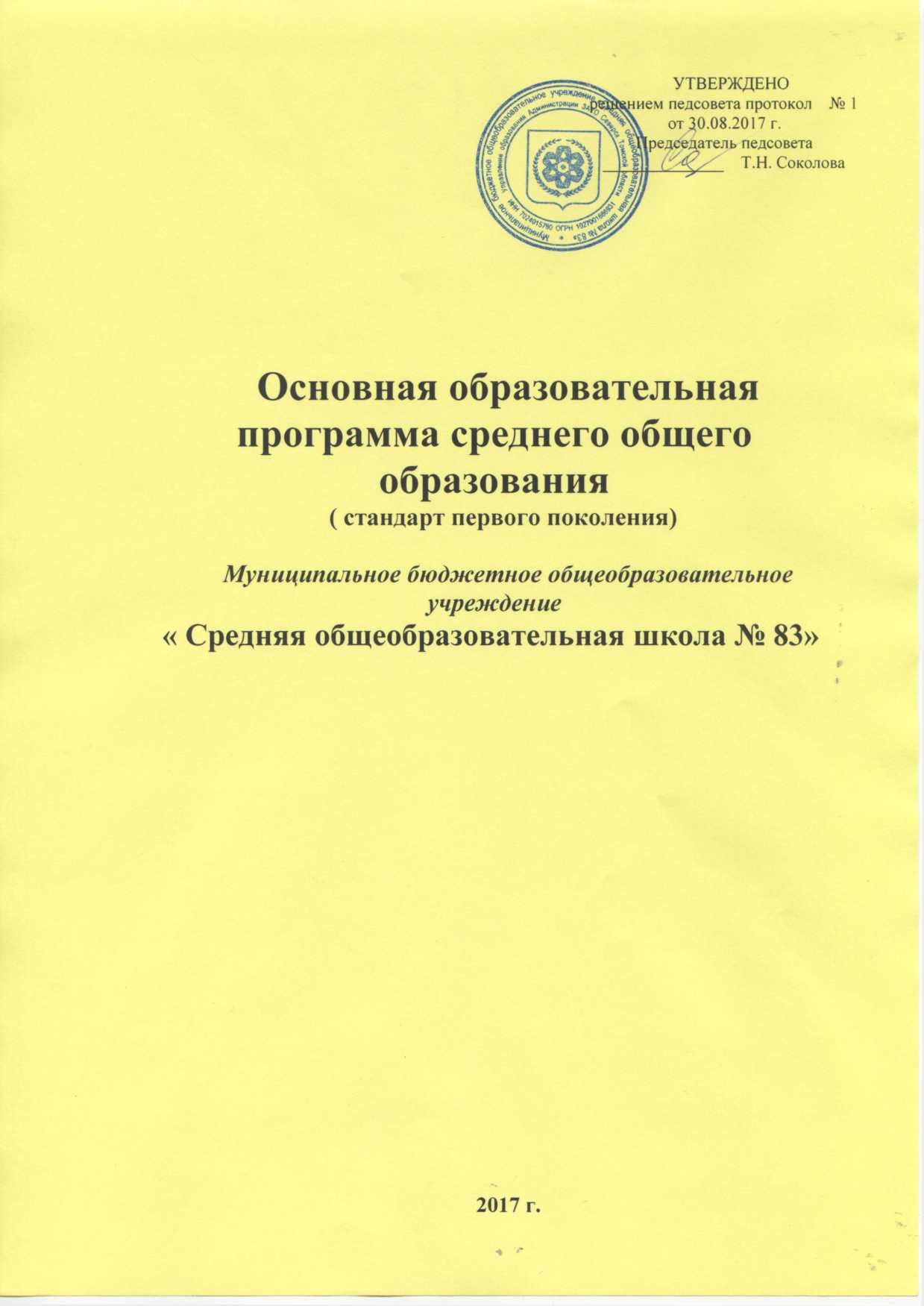 Целевой разделПояснительная запискаОбразовательная программа - это нормативный документ, определяющий приоритетные ценности и цели, особенности содержания, организации учебно-методического обеспечения образовательного процесса.Назначение образовательной программы:Это внутренний образовательный стандарт, который способствует реализации права родителей на информацию об образовательных услугах, право на выбор образовательных услуг и право на гарантию качества образования.Для педагогического коллектива образовательная программа определяет главное в содержании образования и способствует координации деятельности всех учителей.Образовательная программа регламентирует организацию всех видов деятельности обучающихся, их всестороннее образование.Образовательная программа является основанием для определения качества выполнения государственных стандартов.Адресность программыОбразовательная программа МБОУ «СОШ № 83»адресована: обучающимся и родителям для информирования о целях, содержании, организации и предполагаемых результатах деятельности ОУ по достижению обучающимся образовательных результатов; для определения сферы ответственности за достижение результатов образовательной деятельности школы, родителей и обучающихся и возможности их взаимодействия; учителям для углубления понимания смыслов образования и качества ориентиров в практической деятельности; администрации для координации деятельности педагогического коллектива по выполнению требований к результатам и условиям освоения учащимися ООП; учредителю для повышения объективности оценивания образовательных результатов учреждения; для принятия управленческих решений на основе мониторинга эффективности процесса, качества, условий и результатов образовательной деятельности школы;всем субъектам образовательного процесса :для установления взаимодействия субъектов образовательного процесса.Данная ООП ориентируется на профильное обучение учащихся. Образовательная деятельность осуществляется на основе социально-экономического профиля. В программе также учтены традиции школьной жизни, возможности среды и социальных партнеров, запросы обучающихся и родителей в сфере образования, профессиональный уровень педагогов, особенности материально-технической базы.Одним из приоритетов реализации данной ООП является развитие информационных технологий и совершенствование информационной образовательной среды, создание условий для развития креативной личности, для раскрытия творческого потенциала каждого ребенка, для успешной адаптации обучающихся в постоянно меняющемся окружающем мире.Программа соответствует основным характеристикам современного образования: доступности, открытости, перспективности и научной обоснованности, вариативности, технологичности, поликультурности, носит личностно-ориентированный  и деятельностный характер; осуществляет принцип равных возможностей для получения качественного среднего общего образования.Программа отвечает возрастным особенностям обучающихся:  активности, информированности, коммуникабельности, способности к творчеству, стремлению к познанию нового.Программа осуществляет принцип преемственности основных образовательных программ  начального общего, основного общего, среднего общего образования; создает условия для развития и самореализации обучающихся, для формирования здорового, безопасного и экологически целесообразного образа жизни обучающихся.Нормативно-правовое обоснование образовательной программыФедеральный Закон от 29 декабря 2012 года № 273- ФЗ «Об образовании в Российской Федерации»;приказ Министерства образования Российской Федерации от 5 марта 2004 года №1089 "Об утверждении федерального компонента государственных стандартов начального общего, основного общего и среднего (полного) общего образования"; приказ Министерства образования Российской Федерации от 9 марта 2004 г. № 1312 «Об утверждении федерального базисного учебного плана и примерных учебных планов для образовательных учреждений Российской Федерации, реализующих программы общего образования»;приказ Министерства образования и науки Российской Федерации от 4 октября 2010 №986 (Зарегистрирован в Минюсте РФ 3 февраля 2011 г. Регистрационный N 19682) «Об утверждении Федеральных требований к образовательным учреждениям в части минимальной оснащенности учебного процесса и оборудования учебных помещений»;приказ Министерства образования и науки Российской Федерации от28 декабря 2010 №2106 (Зарегистрирован в Минюсте РФ 2 февраля 2011 г. Регистрационный N 19676) «Об утверждении Федеральных требований к образовательным учреждениям в части охраны здоровья обучающихся, воспитанников». Приказ Министерства образования и науки РФ от 31 марта 2014 года № 253 «Об утверждении федерального перечня учебников, рекомендуемых к использованию при реализации имеющих государственную аккредитацию образовательных программ начального общего, основного общего, среднего общего образования» с внесенными изменениями (приказы МинобрнаукиРФ от 8 июня 2015 года № 576; от 28 декабря 2015 года № 1529; от 26 января 2016 года № 38; от 29.12.2016 г. № 1677);Постановление Главного государственного санитарного врача РФ «Об утверждении СанПиН 2.4.2.2821-10 «Санитарно-эпидемиологические требования к условиям и организации обучения в общеобразовательных учреждениях» от 29.12.2010 № 189, (зарегистрировано в Минюсте РФ 03.03.2011 № 19993) -http://mon.gov.ru/dok/akt/8321/;Постановление Главного государственного санитарного врача РФ от 24 ноября 2015 г. № 81 «О внесении изменений № 3 в СанПиН 2.4.2.2821-10 «Санитарно-эпидемиологические требования к условиям и организации обучения, содержания в общеобразовательных организациях»;Письмо Министерства образования и науки РФ от 28.10.2015 г. № 08-1786 «О рабочих программах учебных предметов»Методические рекомендации по формированию учебных планов образовательных организаций Томской области на 2017 -2018 учебный год( Письмо Департамента Общего Образования Томской Области от 18.04.2017. №1360/01-08;Устав МБОУ  «СОШ № 83»  Цели образовательной программы: готовность и способность обучающихся к саморазвитию и личностному самоопределению, к самоусовершенствованию и самовоспитанию, сформированность их мотивации к обучению и  целенаправленной познавательной деятельности, сформированность системы значимых социальных и межличностных отношений, отражающих личностные и гражданские позиции в деятельности; способность к осознанию российской гражданской идентичности в поликультурном социуме; правосознание, экологическую культуру;освоение обучающимися межпредметных понятий, способность их использования в учебной, познавательной и социальной практике, самостоятельность планирования и осуществления учебной деятельности и организации учебного сотрудничества с педагогами и сверстниками, способность к построению индивидуальной образовательной траектории; владение навыками учебно-исследовательской, проектной и социальной деятельности;освоение обучающимися в ходе изучения учебного предмета умениями специфическими для данной предметной области, виды деятельности по получению нового знания в рамках учебного предмета, его преобразованию и применению в учебных, учебно-проектных и социально-проектных ситуациях,  формирование научного типа мышления, научных представлений о ключевых теориях, типах и видах отношений, владение научной терминологией, ключевыми понятиями, методами и приемами.Исходя из поставленной цели, формируются следующие группы задач:обеспечить уровень образования, соответствующий современным требованиям:развивать самостоятельность мышления, способность к саморазвитию и самоорразованию;обеспечить условия, учитывающие индивидуально-личностные особенности учащегося;создать творческую атмосферу в ОУ путем организации системы факультативов, элективных курсов, кружков, спортивных секций;формировать позитивную мотивацию обучающихся к учебной деятельности.формировать творчески работающий коллектив педагогов:совершенствовать работу методических объединений;организовать изучение, внедрение и совершенствование технологии и методик диагностики качества образования;организовать публикацию творческих и научных работ педагогов;продолжить учебу педагогов по использованию информационных технологий в образовательном процессе.совершенствовать организацию учебно-воспитательного процесса:совершенствовать взаимодействие учебных дисциплин на основе интеграции;развивать дифференциацию обучения, технологию проблемного обучения;внедрять в учебно-воспитательный процесс технологии, формирующие ключевые компетенции.формировать физически здоровую личность.Основным проектируемым результатомосвоения основной образовательной программы среднего общего образования является формирование всесторонне образованной, социально зрелой, саморазвивающейся личности, которой присущи:наличие компетенций по широкому кругу областей и явлений;высокий интеллектуальный уровень;сформированность современной картины мира, усвоенность базовых понятий, теорий, концепций, принципов и законов;общая культура, широкий кругозор, нравственная устойчивость;патриотизм;системность познания сложных явлений и процессов в природе, обществе, культуре, экономике;потребность в самообразовании и самосовершенствовании;владение умениями и навыками самообразования и самовоспитания;физическая выносливость и здоровье, достаточные для преодоления больших умственных и нервных нагрузок в условиях конкуренции на рынке труда;профессиональная ориентированность, осознанность выбора для последующего освоения образовательных программ профессионального образования;готовность к жизненному самоопределению;уважение к труду;сформированность базовых ценностей культурного, цивилизованного человека, отражающим отношение самоутверждения к себе, окружающим, способам жизнедеятельности. Содержательный разделОснову образовательной программы среднего общего образования составляют типовые учебные программы по предметам, утвержденные Министерством образования РФ. Каждая из программ оснащается учебными пособиями, дидактическими материалами, электронными образовательными ресурсами. Обязательным условием реализации учебных программ является принцип преемственности.Рабочие программы, календарно-тематические планирования по учебным предметам, реализуемым в школе, обеспечивают достижение планируемых результатов освоения ООП средней школы, составляют единый учебно-методический комплект (УМК).УМК базируется на новых достижениях педагогической теории и практики, относящихся, прежде всего к широкому пространству гуманной педагогики, имеющей глубочайшие корни в классическом педагогическом наследии. Комплект опирается на новые теоретические концепции, идеи центробежной парадигмы педагогической мысли, что обеспечивает новое видение школы в целом и каждого учебного предмета в отдельности. Программы и учебники комплекта созданы в соответствии со следующими идеями:•	Духовно-нравственное развитие обучающегося является приоритетным направлением деятельности современной школы. Программы и учебники ориентированы, прежде всего, на развитие человеческих качеств, отвечающих представлениям об истинной человечности.•	Программы и учебники комплекта обеспечивают гражданско-ориентированное образование школьников. •	Огромное внимание уделяется  воспитанию  обучающихся как граждан России.Организационный отделПродолжительность урока 45  минУчебные занятия начинаются в 8-45Продолжительность учебного года 34 неделиУчебный план                                                        ПОЯСНИТЕЛЬНАЯ ЗАПИСКА                                                    Цели и задачи школы	            Учебный план  МБОУ «СОШ № 83» является обязательной частью Основной образовательной программы, обеспечивает введение в действие и реализацию требований Стандарта 2004, определяет общий объем нагрузки и максимальный объем аудиторной нагрузки обучающихся, состав и структуру обязательных предметных областей.         Цель работы школы: создание образовательной среды, обеспечивающей качество образования в условиях перехода на ФГОС, социализацию и нравственное поведение учащихся в обществе.        Для достижения цели необходимо решение следующих задач:•	обеспечить достижение планируемых результатов освоения   образовательной программы среднего общего образования всеми обучающимися;•	расширение возможностей социализации учащихся, обеспечение преемственности между общим и профессиональным образованием, более эффективная подготовка выпускников школы к освоению программ высшего и профессионального образования.Ожидаемые результаты     На уровне  среднего общего образования (10-11 классы) –высокое качество обученности, достижение уровня общекультурной, методологической компетентности и профессионального самоопределения, соответствующего образовательному стандарту средней школы.Реализуемые основные общеобразовательные программы     Школа осуществляет образовательный процесс в соответствии с уровнями общеобразовательных программ:III уровень — среднее общее образование (нормативный срок освоения 2 года).Нормативная база для разработки учебного плана- Федеральный закон от 29 декабря 2012 года № 273 -ФЗ «Об образовании в Российской Федерации»; - Федеральный базисный учебный план, утвержденный приказом Министерства образования Российской федерации  от 09.03.2004№ 1312 (ФБУП -2004);- Федеральный компонент государственного стандарта общего образования, утвержденный приказом Министерства образования и науки Российской Федерации от 05.03.2004 № 1089 «Об утверждении федерального компонента государственных стандартов начального общего, основного общего, среднего (полного) общего образования (для VI-XI (XII) классов) Порядок организации и осуществления образовательной деятельности по основным общеобразовательным программам – образовательным программам начального общего, основного общего  и среднего общего образования, утвержденным приказом Министерства образования и науки Российской Федерации от 30.08.2013 № 1015;- постановление Главного государственного санитарного врача РФ от 29.12.2010 № 189 «Об утверждении СанПиН 2.4.2.2821-10 "Санитарно-эпидемиологические требования к условиям и организации обучения в общеобразовательных учреждениях" (с изменениями на 29.06.2011); Режим функционирования МБОУ «СОШ № 83»            Организация образовательного  процесса регламентируется календарным учебным графиком.     Продолжительность учебного года в 10-11 классах – 34 учебные недели при делении на полугодия.       Продолжительность каникул в течение учебного года – не менее 30 календарных дней,      Продолжительность учебной недели:     5-ти дневная учебная неделя.      Максимально допустимая аудиторная недельная нагрузка обучающихся:в 10-11 классах – 34 часа.     Продолжительность урока в 10-11 классах - 45  мин.     Расписание уроков составляется для обязательных и факультативных занятий. Между последним уроком обязательных и началом факультативных занятий, элективных курсов, часов индивидуальной и групповой работы предусмотрен перерыв.Выбор учебников и учебных пособий, используемых при реализации учебного плана Изучение учебных предметов федерального компонента организуется с использованием учебников, включенных в Федеральный перечень: Приказ Министерства образования и науки Российской Федерации от 31.03.2014 № 253 «Об утверждении федерального перечня учебников, рекомендуемых к использованию при реализации имеющих государственную аккредитацию образовательных программ начального общего, основного общего и среднего общего образования» Российской Федерации от 08.06.2015 № 576) Приказ Министерства образования и науки Российской Федерации от 21.04.2016 № 459, Приказ Министерства образования и науки Российской Федерации от 29.12.2016 № 1677, Приказ Министерства образования и науки Российской Федерации от 08.06.2017 № 535Особенности учебного планаВ 10-11 классах реализуется БУП -2004, организовано профильное обучение,  реализуется программа социально- экономического профиля, на базовом уровне предполагается изучение предмета Астрономия – 35 часов (10-11кл.), при условии готовности учреждения ( создание условий для преподавания: наличие учителя, курсовая подготовка, обеспечение УМК)Профильные предметы:Алгебра и начала анализаГеометрияОбществознание.Компонент общеобразовательного учреждения  (КОУ)Часть, формируемая участниками образовательных процессов представлена в виде учебных предметных курсов для расширения возможностей по реализации индивидуальных образовательных программ, способствует  развитию содержания, расширению знаний учащихся по предметам федерального компонента, а так же направлена на подготовку к экзаменам в форме ЕГЭ: математика, русский язык, физика, химия, история, обществознание и др.Учебный план обеспечивает целостность педагогической системы общеобразовательного учреждения, создает условия для эффективной организации образовательной деятельности в рамках современных педагогических концепций, с учетом образовательных запросов обучающихся  школы. Учебный план МБОУ «СОШ №83» регламентирует усвоение образовательных программ среднего общего образования.Компонент образовательного учреждения  используется   следующим образом.В 10, 11 классе:      - для изучения учебного предмета «Русский язык» - 2 час ( подготовка к ЕГЭ)      - для изучение математики – 2 час. ( подготовка к ЕГЭ)      - на изучение элективных учебных предметов  2 час. и более( за пределами учебного плана- внеаудиторная занятость)                                           Деление классов на групп При наполняемости классов от 25 человек на уроках английского языка и информатики производится деление на группы.Формы промежуточной аттестации обучающихсяСогласно Положения о промежуточной аттестации МБОУ « СОШ № 83» форму текущей аттестации определяет учитель с учетом контингента обучающихся, содержания учебного материала и используемых им образовательных технологий.     Промежуточная аттестация разделяется на текущую, включающую в себя поурочное, потемное и полугодовое оценивание, и годовую по результатам тестирования, мониторинга, собеседований и контрольных работ за учебный год.Текущая аттестация учащихсяТекущей аттестации подлежат учащиеся всех классов(10-11кл.)Форму текущей аттестации определяет учитель с учетом контингента обучающихся, уровня обученности учащихся класса, содержания учебного материала, используемых им образовательных технологий и др. Избранные формы текущей аттестации и содержание КИМов учителем подается вместе с рабочей программой в учебную часть для утверждения.Письменные самостоятельные, контрольные и другие виды работ учащихся оцениваются по пяти балльной шкале. Порядок выставления отметок за письменные работы:Учащиеся, обучающиеся по индивидуальным учебным планам, аттестуются только по предметам, включенным в этот план.Учащиеся, временно обучающиеся в санаторных школах, реабилитационных общеобразовательных учреждениях, аттестуются на основе их аттестации в этих учебных заведениях.Учащиеся, пропустившие по независящим от них обстоятельствам 2/3 учебного времени, не аттестуются. Вопрос об их аттестации решается в индивидуальном порядке директором школы на основании заявления родителей по согласованию с родителями учащихся или лиц их заменяющих.Отметка учащихся за полугодие выставляется на основе результатов письменных работ и устных ответов учащихся и с учетом их фактических знаний, умений и навыков.За 2  недели до начала каникул по каждому предмету учебного плана выставляется предварительная полугодовая отметка.Годовая аттестация учащихся 10-11 классовК годовой аттестации допускаются все учащиеся10-11 классов.  Форму проведения промежуточной  аттестации (изложение, сочинение, комплексный анализ текста, контрольная работа, тест, зачет, собеседование, защита проектов, защита реферата  и др) определяет учитель, утверждается на заседании  Методического совета. Годовые отметки выставляются за 3 дня до окончания учебного года.Приложение № 1Таблица-сетка часов к учебному планумуниципального бюджетного общеобразовательного учреждениясредняя общеобразовательная  школы№ 83  для 10,11  класса социально-экономического профиля на 2017-2018 учебный  год на основе БУП – 2004Система условий реализации основной образовательной программы3.4.1.  Кадровое обеспечение реализации основной образовательной программы основного общего образования  В настоящее время МБОУ «СОШ № 83» укомплектована  педагогическими  кадрами,  способными к инновационной профессиональной деятельности,  имеющими  необходимую  квалификацию  для решения  задач,  определённых  основной  образовательной  программой  среднего  общего образования.       Школой разработаны и утверждены   должностные  инструкции для   руководителей, специалистов и служащих, за основу которых взяты  квалификационные  характеристики.  В  ней  соотнесены должностные  обязанности  и  уровень  квалификации  специалистов,  предусмотренные Приказом Министерства здравоохранения и социального развития Российской Федерации от 26 августа 2010 г. № 761н, зарегистрированным в Минюсте 6 октября 2010 г. с имеющимся кадровым потенциалом образовательного учреждения. Это позволяет определить состояние кадрового потенциала и наметить пути необходимой работы по его дальнейшему изменению.   Работу  с  учащимися  в  средней  школе  осуществляет  квалифицированный  коллектив, состоящий из   21   педагогического работника. Группа специалистов работает в единой  команде и реализует основную образовательную программу среднего общего образования,  из них все  имеют высшее педагогическое образование,  5 первую квалификационную категорию,  11 – высшую.3.4.2. Финансовое обеспечение реализации основной образовательной программы среднего общего образования Финансовое обеспечение реализации основной образовательной программы среднего общего образования опирается на исполнение расходных обязательств, обеспечивающих конституционное право граждан на бесплатное и общедоступное общее образование. Объём действующих расходных обязательств отражается в задании учредителя по оказанию государственных (муниципальных) образовательных услуг в соответствии с требованиями федеральных государственных образовательных стандартов общего образования.Задание учредителя обеспечивает соответствие показателей объёмов и качества предоставляемых организацией, осуществляющей образовательную деятельность, услуг (выполнения работ) размерам направляемых на эти цели средств бюджета.Финансовое обеспечение задания учредителя по реализации основной образовательной программы среднего общего образования осуществляется на основе нормативно-подушевого финансирования. Введение нормативно-подушевого финансирования определяет механизм формирования расходов и доведения средств на реализацию государственных гарантий прав граждан на получение общедоступного и бесплатного общего образования в соответствии со Стандартом.Применение принципа нормативно-подушевого финансирования на уровне организации, осуществляющей образовательную деятельность, заключается в определении стоимости стандартной (базовой) бюджетной образовательной услуги в организации, осуществляющей образовательную деятельность не ниже уровня фактически сложившейся стоимости в предыдущем финансовом году.3.4.3. Материально-технические условия реализации основной образовательной программы среднего общего образования.Критериальными  источниками  оценки  учебно-материального  обеспечения образовательного процесса являются требования стандарта и условия Положения о лицензировании  образовательной  деятельности,  МБОУ «СОШ № 83», реализующая образовательную программу  СОО,  располагает материальной и технической базой, обеспечивающей организацию и проведение всех видов деятельности обучающихся. Материальная и техническая  база соответствует действующим санитарным и противопожарным правилам и нормам, а также техническим  и финансовыми нормативам, установленным для  обслуживания этой базы.       Школьные помещения снабжены  огнетушителями и пожарной сигнализацией. В школе работает комиссия по охране труда, контролирующая выполнение  требований по безопасности труда и организации учебного процесса.       Обеспечена антитеррористическая безопасность здания: территория школы имеет ограждение по всему периметру; внутренние помещения и периметр здания охвачены видеонаблюдением; установлена «тревожная кнопка» для экстренного вызова наряда полиции.Частично обеспечена доступная среда для обучающихся с ограниченными возможностями здоровья: предусмотрены пандусы;        В учреждении организован административный контроль за соблюдением норм ОТ и ТБ, ППБ, СанПиН. Соблюдено обеспечение температурного режима в соответствии с СанПиН, наличествует работающая система водоснабжения (включая локальные системы), обеспечивающая необходимый санитарный  режим в соответствии с СанПиН и работающая система канализации и туалеты, оборудованные в соответствии с СанПиН.       Своевременно проводятся инструктажи сотрудников и обучающихся. Вопросы безопасности являются предметом рассмотрения на административных совещаниях при директоре.	При реализации программы предусматриваются места, постоянно доступные подросткам и предназначенные для: общения, проектной и исследовательской  деятельности, творческой деятельности, индивидуальной и групповой работы, индивидуальной работы, демонстрации своих достижений.Во всех помещениях школы, где  осуществляется образовательный процесс, обеспечивается доступ педагогов и обучающихся к информационной среде учреждения и  к глобальной информационной среде.В учреждении имеются:   4 кабинета математики, кабинет физики,  кабинет биологии, кабинет географии, кабинет химии,2 кабинета истории,обществознания,  4 кабинета русского языка и литературы, 3 кабинета английского языка, кабинет информатики и спортивный зал, школьный музей,  библиотека, открытая спортивная площадка, медицинский кабинет, столовая, все кабинеты  имеют АРМ учителя, еще  5 кабинетов оснащены интерактивными досками. Кроме того, в образовательном процессе используются 15 компьютеров, 15 ноутбук. Во всех учебных  кабинетах в наличии наглядные пособия и учебно-лабораторное оборудование, обеспечивающее возможность выполнения рабочих программ по предметам федерального и регионального компонентов в полном объёме.3.4.4. Учебно-методическое и информационное обеспечениеУчебно-методические и информационные ресурсы включают: печатные и электронные носители научно-методической, учебно-методической, психолого-педагогической информации, программно-методические, инструктивно-методические материалы, цифровые образовательные ресурсы и т.д.Образовательное учреждение обеспечено учебниками с электронными приложениями, являющимися их составной частью, учебно-методической литературой и материалами по всем учебным предметам основной образовательной программы среднего общего образования.Библиотека укомплектована печатными образовательными ресурсами по всем учебным предметам учебного плана, а также имеет фонд дополнительной литературы. Фонд дополнительной литературы включает детскую художественную и научно-популярную литературу, энциклопедические, справочно-библиографические и периодические издания, сопровождающие реализацию основной образовательной программы среднего общего образования. Общий фонд библиотеки         печатных экземпляра, в том числе     учебников.В МБОУ «СОШ №83» пока в полной мере не создана информационно-образовательная среда, отвечающая вышеперечисленным требованиям и обеспечивающая организацию и проведение всех видов деятельности школьников среднего звена, предусмотренной стандартом.Наряду с этим, информационно-образовательная среда школы уже на современном этапе обеспечиваетвозможность осуществлять в электронной форме следующие виды деятельности:планированиеобразовательной деятельности;размещение и сохранение материалов образовательной деятельности;фиксацию хода образовательной деятельности и результатов освоения основной образовательной программы среднего общего образования;взаимодействие школы с органами, осуществляющими управление в сфере образования и с другими образовательными учреждениями, организациями.Функционирование информационной образовательной среды обеспечивается средствами ИКТ и квалификацией работников, ее использующих и поддерживающих. Функционирование информационной образовательной среды соответствует законодательству Российской Федерации.Основными элементами информационной образовательной среды школы являются:информационно-образовательные ресурсы в виде печатной продукции;информационно-образовательные ресурсы на сменных оптических носителях; информационно-образовательные ресурсы Интернета;Учебно-методическое и информационное обеспечение реализации основной образовательной программы среднего общего образования направлено на обеспечение широкого, постоянного и устойчивого доступа для всех участников образовательных отношений к любой информации, связанной с реализацией основной образовательной программы, планируемыми результатами, организацией образовательной деятельности и условиями его осуществления. Показатели (измерители) реализации основной образовательной программы.С целью совершенствования содержания среднего общего образования и форм организации учебной деятельности в МБОУ «СОШ № 83» регулярно проводятсямониторинги обучаемости и обученности учащихся,контрольные срезы для определения пробелов в знаниях учащихся,индивидуальные и групповые консультации,корректировки учебных программ и творческая переработка отдельных тем.С целью формирования ключевых компетентностей, развития и реализации исследовательских и проектных способностей обучающихся; для поддержания и повышения интереса к учебным предметам:оформляются тематические стенды с периодической сменой экспозиций;организуется участие обучающихся в предметных олимпиадах, дистанционных, вузовских, муниципальных предметных площадках, конкурсах, турнирах.Одним из приоритетных направлений учебно-воспитательной деятельности школа считает создание и развитие системы мероприятий, поддерживающих учащихся, имеющих более высокую мотивацию к учебно-познавательной деятельности. Ведётся работа по своевременному выявлению причин школьной неуспеваемости, работа по предпрофильному обучению в 9 классе для объективной оценки профессиональных наклонностей и способностей, осознанного выбора профессиональной карьеры.К основным задачам повышения качества образования можно отнести продолжение работы:по совершенствованию контроля и управлением качества образования;по корректировке учебных программ и внедрению государственных стандартов образования;по повышению роли семьи в организации обучения и воспитания;по реализации учебного плана, который даёт возможность повысить качество образования по отдельным предметам и направить на формирование информационной и коммуникативной компетентности учащихся;по профилактике безнадзорности и правонарушений ;по оказанию конкретной помощи отстающим и неуспевающим учащимся;по ведению систематического контроля за психологическим и физическим состоянием учащихся со стороны педагогов и родителей.Одним из основных измерителей (показателей) реализации образовательной программы являются итоги участия обучающихся в Едином Государственном Экзамене (ЕГЭ) Мониторинг результатов ЕГЭ направлен на: получение статистической информации по проблемам организации образовательной деятельности;определение уровня подготовки учащихся на всех этапах обучения;внедрение в педагогическую практику методов объективной оценки учебных достижений учащихся;повышение эффективности управленческих решений в области качества образования.Мониторинг позволяет проводить сравнительный анализ по различным параметрам. Среди них ведущим, безусловно, является качество предметной обученности учащихся. Используя результаты ЕГЭ, можно проследить динамику изменения уровня обученности учащихся конкретному предмету в течение ряда лет. К тому же, школа имеет возможность сравнить свои результаты с показателями по городу, области и др.Еще одним параметром анализа качества обученности является соотнесение годовой оценки ученика по предмету, выставляемой учителем, с оценкой независимых экспертов, проверявших ЕГЭ.Использование результатов ЕГЭ для мониторинга качества обученности школьников может включать в себя множество других параметров. Например, возможно сравнение выбора учащимися предметов для сдачи ЕГЭ, количества выпускников общеобразовательных учреждений, поступивших в вузы по результатам ЕГЭ в % от всех поступивших и др.Для проведения контроля выполнения всеобуча, контроля за состоянием преподавания учебных предметов в школе составляется годовой план внутришкольного контроля, план мероприятий по повышению качества обученности.Мониторинг реализации образовательной программы образовательного учреждения:сопоставление запланированных и достигнутых результатов;подготовка ежегодного публичного отчета о реализации образовательной программы ОУ;( самообследование)выявление проблемных ситуаций;корректировка целей и задач по отдельным (проблемным) направлениям образовательной программы.Приложение 2Перечень учебников, программ и  методических пособий,  для реализации образовательных программ основного общего образования на 2017-2018 учебный годУчебные предметыУчебные предметыУчебные предметыКлассы/кол-во  часов  в неделюКлассы/кол-во  часов  в неделюРБУП – 2004г.РБУП – 2004г.НазваниеНазвание10АСоциально-экономический11А, Б Социально-экономическийИнвариантная  частьРусский языкРусский язык11Инвариантная  частьЛитератураЛитература33Инвариантная  частьИностранный язык Иностранный язык 33Инвариантная  частьМатематика Математика 66Инвариантная  частьИнформатика и ИКТ Информатика и ИКТ 11Инвариантная  частьИстория История 22Инвариантная  частьОбществознание(включая экономику) Обществознание(включая экономику) 33Инвариантная  частьГеографияГеография11Инвариантная  частьФизикаФизика22Инвариантная  частьХимияХимия11Инвариантная  частьБиологияБиология11Инвариантная  частьИскусство (Музыка, ИЗО, МХК)Искусство (Музыка, ИЗО, МХК)Инвариантная  частьТехнологияТехнологияИнвариантная  частьОБЖОБЖ11Инвариантная  частьФизическая культураФизическая культура33Инвариантная  частьИТОГО:ИТОГО:2828Вариатиная  часть (углубление, факультативные курсы по выбору, индивид. и групповая работа, элективные курсы)Вариатиная  часть (углубление, факультативные курсы по выбору, индивид. и групповая работа, элективные курсы)Математика 22Вариатиная  часть (углубление, факультативные курсы по выбору, индивид. и групповая работа, элективные курсы)Вариатиная  часть (углубление, факультативные курсы по выбору, индивид. и групповая работа, элективные курсы)Информатика Вариатиная  часть (углубление, факультативные курсы по выбору, индивид. и групповая работа, элективные курсы)Вариатиная  часть (углубление, факультативные курсы по выбору, индивид. и групповая работа, элективные курсы)Русский язык 22Вариатиная  часть (углубление, факультативные курсы по выбору, индивид. и групповая работа, элективные курсы)Вариатиная  часть (углубление, факультативные курсы по выбору, индивид. и групповая работа, элективные курсы)Иностранный язык Вариатиная  часть (углубление, факультативные курсы по выбору, индивид. и групповая работа, элективные курсы)Вариатиная  часть (углубление, факультативные курсы по выбору, индивид. и групповая работа, элективные курсы)Литература Вариатиная  часть (углубление, факультативные курсы по выбору, индивид. и групповая работа, элективные курсы)Вариатиная  часть (углубление, факультативные курсы по выбору, индивид. и групповая работа, элективные курсы)Физика0,51(11А)Вариатиная  часть (углубление, факультативные курсы по выбору, индивид. и групповая работа, элективные курсы)Вариатиная  часть (углубление, факультативные курсы по выбору, индивид. и групповая работа, элективные курсы)Химия 0,51(11Б)Вариатиная  часть (углубление, факультативные курсы по выбору, индивид. и групповая работа, элективные курсы)Вариатиная  часть (углубление, факультативные курсы по выбору, индивид. и групповая работа, элективные курсы)География Вариатиная  часть (углубление, факультативные курсы по выбору, индивид. и групповая работа, элективные курсы)Вариатиная  часть (углубление, факультативные курсы по выбору, индивид. и групповая работа, элективные курсы)Биология Вариатиная  часть (углубление, факультативные курсы по выбору, индивид. и групповая работа, элективные курсы)Вариатиная  часть (углубление, факультативные курсы по выбору, индивид. и групповая работа, элективные курсы)История (обществознание)11Вариатиная  часть (углубление, факультативные курсы по выбору, индивид. и групповая работа, элективные курсы)Вариатиная  часть (углубление, факультативные курсы по выбору, индивид. и групповая работа, элективные курсы)ИТОГО:3434Предельно допустимая аудиторная недельная  загрузка при 5-дневной учебной неделеПредельно допустимая аудиторная недельная  загрузка при 5-дневной учебной неделеПредельно допустимая аудиторная недельная  загрузка при 5-дневной учебной неделе3434№п/пПредметклассУчебникОсновная программа  на основе, которой разработана рабочая программаИстория10Волобуев О. В.История. Всеобщая история10класс.Базовый и улубленный уровниИстория России с древнейших времен до конца19 века А.Н. СахаровБазовый и улубленный уровни.О.В. Волобуев,А.А. Митрофанов, М.В. Пономарев Дрофа 2016А.Н. Сахаров Русское слово 2012История11Волобуев О. В.История. Всеобщая история11класс.Базовый и улубленный уровниВолобуевО.В., Пономарев В.А.,Рогожин В.А. 2013Обществознание10Обществознание. 10 кл. Базовый, Профильный уровень Л.Н.Боголюбов,Ю.Н. АверьяновПрограмма  общеобразовательных учреждений.   Обществознание  Авторы: Л.Н.Боголюбов, Просвещение, 2012.Обществознание11Обществознание. 11 кл. Профильный уровень Л.Н.БоголюбовЛ.А.ГородецкаяА.Н. МатвеевПрограмма  общеобразовательных учреждений.   Обществознание  11 класс. Л.Н.БоголюбовЛ.А.ГородецкаяА.Н. Матвеев Просвещение 2016.Русский язык10 А.И. Власенков Русский язык 10-11 кл.Программа курса Русский язык. 10-11 классы А.И. Власенков просвещение2015Русский язык11 А.И. Власенков Русский язык 10-11 кл.Программа курса Русский язык. 10-11 классы А.И. Власенков просвещение 2015Литература   10 В.Я.Коровина, В.П.Журавлев, В.И.Коровин. Литература.10кл. М.: Просвещение, 2012Программа образовательных учреждений «Литература 5-11 классы». М.: «Просвещение», 2012 г.Литература11В.Я.Коровина, В.П.Журавлев, В.И.Коровин. Литература.11 кл. М.: Просвещение, 2012Программа образовательных учреждений «Литература 5-11 классы». М.: «Просвещение», 2012г.Английский Язык 10 Английский язык: учебник для 10-11 классов общеобразовательных учреждений/ В.П.Кузовлев, Н.М.Лапа, Э.Ш.Перегудова и др. – М.: Просвещение, 2009Английский Язык11Английский язык: учебник для 10-11 классов общеобразовательных учреждений/ В.П.Кузовлев, Н.М.Лапа, Э.Ш.Перегудова и др. – М.: Просвещение, 2012Основы безопасности жизнедея-тельности10А.Т.Смирнов, Б.О.ХренниковОсновы безопасности жизнедеятельности  и военной службы. Учебник для учащихся общеобразовательной школы. 10кл. М.: Просвещение, 2012Основы безопасности жизнедеятельности, 10-11 кл. под ред. А.Т.Смирнова, Б.О.Хренникова. М.: Просвещение, 2012Основы безопасности жизнедея-тельности11А.Т.Смирнов, Б.О.ХренниковОсновы безопасности жизнедеятельности  и военной службы. Учебник для учащихся общеобразовательной школы. 11 кл. М.: Просвещение, 2012Основы безопасности жизнедеятельности, 10-11 кл. под ред. А.Т.Смирнова, Б.О.Хренникова. М.: Просвещение, 2012Физическая Культура   10В.И. Лях, А.А. Зданевич, Физическая культура. Учебник для 10 класса. М.: Вентана-граф,2013 Программа общеобразовательных учреждений «Комплексная программа физического воспитания учащихся  10 – 11 классов»//В.И.Лях, А.А.Зданевич. М.: Просвещение. 2013 г.Физическая Культура  11В.И. Лях, А.А. Зданевич, Физическая культура. Учебник для 11 класса. М.: Вентана-граф, 2014Программа общеобразовательных учреждений «Комплексная программа физического воспитания учащихся  10 – 11 классов»//В.И.Лях, А.А.Зданевич. М.: Просвещение. 2014 г.Биология   10Биология. Общая биология Базовый уровень. 10 кл В.Н.СивоглазовБиология. Общая биология Базовый уровень. 10 кл В.Н.Сивоглазов Дрофа 2016Биология   11 Биология. Общая биология Базовый уровень. 11 кл. В.Н.СивоглазовБиология. Общая биология Базовый уровень. 11 кл. В.Н.Сивоглазов Дрофа 2016Химия10Химия 10 кл. Г.Е. РудзитисГ.Е. Рудзитис,Ф.Г. Фельдман Просвещение 2016Химия11Химия 11 кл. Г.Е. РудзитисГ.Е. Рудзитис,Ф.Г. Фельдман Просвещение 2016География10В.П.Максаковский. География Экономическая и социальная география мира. 10 класс: учебник для общеобразовательных учреждений – М.: Примерная  программа для  среднего общего образования  по географии. 10 – 11 классы//В.П. Максаковский,- М.: Просвещение, 2013География11В.П.Максаковский. География Экономическая и социальная география мира. 10 класс: учебник для общеобразовательных учреждений Примерная  программа для  среднего общего образования  по географии. 10 – 11 классы//В.П. Максаковский,- М.: Просвещение, 2013Информатика и ИКТ 10Информатика и ИКТ. Базовый уровень: учебник для 10 класса/ Н.Д.Угринович. – М.: БИНОМ. Лаборатория знаний, 2012Примерная программа курса «Информатика и ИКТ для 10-11 класса (базовый уровень). М.: «БИНОМ» Лаборатория знаний, 2012Информатика и ИКТ11Информатика и ИКТ. Базовый уровень: учебник для 11 класса/ Н.Д.Угринович. – Примерная программа курса «Информатика и ИКТ для 10-11 класса (базовый уровень). М.: «БИНОМ» Лаборатория знаний, 2013Физика  10Т.Я.Мякишев, Б.Б.Буховцев, Физика. 10 кл. учебник для общеобразовательных учреждений Физика. Программа  для общеобразовательных учреждений. 10-11 классы, Т.Я.Мякишев, Б.Б.Буховцев  Просвещение 2012Физика  11Т.Я.Мякишев, Б.Б.Буховцев,  Физика. 11 кл. учебник для общеобразовательных учреждений – базовый и профильный уровень.  Физика. Программа  для общеобразовательных учреждений. 10-11 классы, Т.Я.Мякишев, Б.Б.Буховцев  Просвещение 2016Алгебра10Ш.А. Алимов Алгебра и начала  10-11 кл.Ш.А. Алимов, Ю.М. Колягин, М.В. Ткачев Просвещение 2013Алгебра11Ш.А. Алимов Алгебра и начала  10-11 кл.Ш.А. Алимов, Ю.М. Колягин, М.В. Ткачев Просвещение 2013Геометрия10Атанасян Л.С.  Геометрия. Учебник для 10-11 классов общеобразовательных учреждений. - М., Базовый, углубленный уровни по геометрии 10–11 классы,  к учебному комплексу для 10–11 классов// Л.С. Атанасян,   В.Ф. Просвещение, 2014.) Геометрия11Атанасян Л.С.  Геометрия. Учебник для 10-11 классов общеобразовательных учреждений. - М., «Просвещение», 2009-2012.Примерная программа общеобразовательных учреждений по геометрии 10–11 классы  к учебному комплексу для 10–11 классов// Л.С. Атанасян,   В.Ф. Бутузов, С.В. Кадомцев и др., составитель Т.А. Бурмистрова – М: Просвещение, 2013